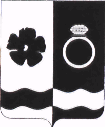 СОВЕТ ПРИВОЛЖСКОГО МУНИЦИПАЛЬНОГО РАЙОНАКОНТРОЛЬНО-СЧЕТНАЯ ПАЛАТА. Приволжск, ул. Революционная дом 63,. Председатель КСП Тел. 8-493-39-4--11-13.sovetpriv@mail.ru                  Исх. №  14  КС                                           от  17.03..2022 гПредседателю Совета Плесского  городского поселенияТ. О. КаримовуУважаемый Тимербулат Олегович!        Направляем Вам заключение на годовой отчет об исполнении бюджета Плесского городского поселения за 2021 отчетный финансовый год.1. Общие положения	Заключение на  Отчет об исполнении бюджета Плесского городского поселения за 2021 год подготовлено Контрольно-счетным палатой Приволжского муниципального района в соответствии с требованиями ст. 157, 264.2 Бюджетного кодекса РФ, Федеральным законом от 07.02.2011 № 6-ФЗ «Об общих принципах организации и деятельности контрольно-счетных органов субъектов Российской Федерации и муниципальных образований», Решением Совета Приволжского муниципального района от  27.05.2015 г № 53 «Об утверждении Положения о контрольно-счетной палате Приволжского муниципального района», Решением  Совета Приволжского муниципального района от 26.02.2015 г № 21 «Об утверждении Порядка проведения внешней проверки годового отчета об исполнении бюджета городских и сельских поселений Приволжского муниципального района», Решением  Совета Плесского городского поселения от 15.01.2013 № 2  «Об утверждении положения «О бюджетном процессе в Плёсском городском поселении» в редакции решения Совета Плёсского городского поселения от 23.12.2013 № 66, от 01.10.2016 № 42, от 21.04.2017 № 18, от 28.11.2017 №42.Решением Совета Приволжского муниципального района от  22.12.2021 г № 73 «О передаче контрольно-счетной палате Приволжского муниципального района полномочий контрольно-счетных органов поселений по осуществлению внешнего муниципального финансового контроля на 2022 год», п. 1.4. Плана работы Контрольно-счетного органа Приволжского муниципального района на 2022 год, утвержденного Распоряжением председателя Контрольно-счетного органа Приволжского муниципального района  № 12-р от 29.12.2021 г. 2. Соблюдение бюджетного законодательства при организации бюджетного процесса Статьями  264.2 и 264.4  БК РФ  определены основы  составления бюджетной отчётности и проведения внешней проверки отчётов об исполнении бюджетов Российской Федерации.Согласно части 1 статьи 264.4 БК РФ годовой отчет об исполнении бюджета до его рассмотрения в законодательном (представительном) органе подлежит внешней проверке, которая включает внешнюю проверку бюджетной отчетности главных администраторов бюджетных средств и подготовку заключения на годовой отчет об исполнении бюджета. Согласно Уставу Плесского городского поселения, согласно второму абзацу части 3 и части 4 указанной статьи БК РФ Администрация  Плесского городского поселения представляет отчет об исполнении местного бюджета для подготовки заключения на него не позднее 1 апреля текущего года. Подготовка заключения на годовой отчет об исполнении бюджета Плесского городского поселения проводится в срок, не превышающий один месяц. Согласно  Положения о бюджетном процессе в Плесском  городском поселении, годовой отчет об исполнении бюджета Плесского  городского поселения направляется в   Совет Плесского городского поселения. До его рассмотрения депутатами Совета Плесского городского поселения Председатель Совета Плесского городского поселения  направляет проект решения исполнение бюджета в КСП Приволжского муниципального района  для внешней проверки, которая включает внешнюю проверку бюджетной отчетности главных администраторов бюджетных средств и подготовку заключения на годовой отчет об исполнении бюджета Плесского городского поселения. Внешняя проверка годового отчета об исполнении бюджета Плесского городского поселения осуществляется Контрольно-счетной палатой Приволжского муниципального района в порядке, установленном Положением, с соблюдением требований Бюджетного  кодекса Российской Федерации.Контрольно-счетной палатой Приволжского муниципального района готовит заключение на отчет об исполнении бюджета Плесского городского поселения на основании данных внешней проверки годовой бюджетной отчетности главных администраторов бюджетных средств.Заключение на годовой отчет об исполнении бюджета Плесского городского поселения представляется Контрольно-счетной палатой Приволжского муниципального района в Совет Плесского городского поселения с одновременным направлением  в Администрацию Плесского городского поселения.Отчет об исполнении бюджета Плесского городского поселения за 2020 год представлен в составе:  - Проект решения «Об утверждении отчета об исполнении бюджета Плесского городского поселения за 2021 год»баланс исполнения бюджета; сведения о состоянии муниципального долга; сведения о предоставленных муниципальных гарантиях; сведения о предоставлении и погашении бюджетных кредитов; отчёт о движении денежных средств; отчёт о финансовых результатах деятельности; пояснительная записка; сведения о расходовании средств резервного фонда.В течение 2021 года в Плесском  городском поселении бюджетный процесс основывался на Бюджетном кодексе РФ, Положении о бюджетном процессе, Уставе Плесского городского поселения, и других нормативных правовых актах. 	Решением Совета Плесского  городского поселения от 30.12.2020 г. № 55 «О бюджете Плесского городского поселения на 2021 год и плановый период 2022 - 2023 годы»Бюджет утвержден до начала очередного финансового года, т.е. в соответствии с требованиями бюджетного законодательства. Основные характеристики утвержденного бюджета соответствуют требованиям ст. 184-1 Бюджетного кодекса РФ.3. Общая характеристика исполнения бюджета за  2021 год.Бюджет Плесского городского поселения  сформирован на один календарный  год и плановый период 2022 и 2023 годыБюджет  Плесского городского поселения  утвержден (Решением Совета Плесского  городского поселения от 30.12.2020 г. № 55 «О бюджете Плесского городского поселения на 2021 год и плановый период 2022 - 2023 годы» На 2021 год:- общий объем доходов бюджета поселения в сумме  51 775 894,61 руб.;- общий объем расходов бюджета поселения в сумме 51 775 894,61 руб.; - дефицит бюджета поселения в сумме 0,00 руб.на 2022 год:- общий объем доходов бюджета поселения в сумме  47 076 625,43 руб.;- общий объем расходов бюджета поселения в сумме 47 076 625,43 руб.;- дефицит бюджета поселения в сумме 0,00 руб.3)  на 2023 год:- общий объем доходов бюджета поселения в сумме  45 938 090,80 руб.;- общий объем расходов бюджета поселения в сумме 45 938 090,80 руб.;- дефицит бюджета поселения в сумме 0,00 руб.	Бюджет   на 2021  год сбалансирован,  что соответствует БК РФ, 	 В течение 2021 года   в утвержденный бюджет изменения вносились 5 раза. Внесение изменений в утвержденный бюджет в основном связано с перемещением бюджетных ассигнований по субъектам бюджетного планирования,  в связи с уточнением расходных обязательств бюджета городского поселения в ходе его исполнения.В результате внесенных изменений и дополнений за 12 месяцев 2021 года в бюджет Плесского городского поселения - доходам в размере  82 337 188,40 рублей при плане 86 917 978,82 рублей или 94,7% плановых назначений;- по расходам в размере 70 793 084,09 рублей при плане 76 344 387,41 рублей или 92,3 % плановых назначений;- профицит в размере 11 544 104,31 рублей при плановом профиците 10 573 591,41 рублей.  Бюджет  исполненен с профицитом в размере  10 573 591,41 рублей  или 12,8%  от общей суммы объема доходов.4. Исполнение доходной части бюджета4.1 Налоговые доходыНалоговые платежи за  2021 год поступили в сумме 43 119 022,57 рублей  это 100,0% от планируемых назначений, Отклонение составило 8,82 рублей   к уточненному плану 2021 года.  Удельный вес налоговых доходов в доходной части бюджета Плесского городского поселения составит 52,4 %Фактическое поступление в 2021 году по сравнению с  фактическим поступлением 2020 года налоговые доходы  увеличилось   на +5 487 112,96 рублей и составила 114,6%.В течение  2021 года основным источником доходов бюджета Плесского городского поселения в общей сумме налоговых доходов являлись налог на: - на доходы физических лиц,- на товары (работы, услуги), реализуемые на территории Российской Федерации,- на имущество физических лиц.4.2 Неналоговые доходыНеналоговые платежи за  2021 год поступили в сумме 1 445 936,81рублей  это 100,0% от планируемых назначений, Отклонение составило 0,00 рублей   к уточненному плану на 2021 года. Удельный вес неналоговых доходов в доходной части бюджета Плесского городского поселения составит 1,7 %. Фактическое поступление в 2021 году по сравнению с  фактическим поступлением 2020 года доходы  уменьшилось   на -2 408 731,78 рублей и составила 37,5%.В течение  2021 года основным источником доходов бюджета Плесского городского поселения в общей сумме неналоговых доходов являлись налог на: -Доходы от использования имущества, находящегося в государственной и муниципальной собственности,-Доходы от оказания платных услуг и компенсации затрат государства,-Доходы от продажи материальных и нематериальных активов,-Штрафы, санкции, возмещение ущерба,-Прочие неналоговые доходы.4.3 Безвозмездные поступления Безвозмездные  платежи за  2021  год поступили в сумме 37 772 229,02  рублей  это 89,2% от планируемых назначений, Отклонение составило  - 4 580 799,24 рублей   к уточненному плану на 2021 года. Удельный вес безвозмездных поступлений в доходной части бюджета Плесского городского поселения составит 45,9 %. Фактическое поступление в 2021 году по сравнению с  фактическим поступлением 2020 года доходы  увеличились   на  +8 419 731,22  рублей и составила 128,7%.В 2021 году безвозмездные поступления в бюджет Плесского  городского поселения  сформировался за счет:- исполнение по дотации составило 21 709 080,00 рублей при плане  21 709 080,00 рублей или 100% от бюджетных назначений. Удельный вес дотаций в доходной части бюджета Плесского городского поселения составит 26,4%. Фактическое поступление в 2021 году по сравнению с  фактическим поступлением 2020 года доходы  увеличилось   на  +14 815 854,00  рублей  и составила 314,9%.- исполнение по субсидиям составило  6 346 970,51 рублей  при плане 7 420 030,30 рублей или 85,5% от бюджетных назначений. 2021 года уменьшилась  на  -1 073 059,79 рублей. Удельный вес субсидий в доходной части бюджета Плесского городского поселения составит 7,7%. Фактическое поступление в 2021 году по сравнению с  фактическим поступлением 2020 года доходы  уменьшились   на  -9 166 170,20 рублей  и составила 40,9%.- исполнение по субвенциям составило 232 400,00 рублей при плане 232 400,00 рублей или 100,0% от бюджетных назначений.  Удельный вес субсидий в доходной части бюджета Плесского городского поселения составит 0,3%. Фактическое поступление в 2021 году по сравнению с  фактическим поступлением 2020 года доходы  увеличилось   на  +6 900,00 рублей  и составила 103,1%.       	-  иные межбюджетные трансферты, передаваемые бюджетам городских поселений составили  10 016 764,69  рублей при плане 13 524 504,14 рублей или 74,1% от бюджетных назначений. Удельный вес в доходной части бюджета Плесского  городского поселения составил 12,1%. Фактическое поступление в 2021 году по сравнению с  фактическим поступлением 2020 года доходы  увеличилось   на  +3 296 133,60 рублей  и составила 149,0%.	 Прочие безвозмездные поступления в бюджеты городских поселений составили  58 000,00  рублей при плане  58 000,00 рублей или 100,0% от бюджетных назначений. Удельный вес в доходной части бюджета Плесского  городского поселения составил 0,1%. 	Возврат остатков субсидий, субвенций и иных межбюджетных трансфертов, имеющих целевое назначение, прошлых лет из бюджетов городских поселений составили  -590 986,18 рублей при плане  -590 986,18 рублей или 100,0% от бюджетных назначений. Удельный вес в доходной части бюджета Плесского  городского поселения составил -0,7%. 5. Исполнение расходной части бюджетаБюджетные ассигнования по расходам бюджета Плесского городского поселения на 2021  год утверждены Решением Совета Плесского  городского поселения от 30.12.2020 г. № 55 «О бюджете Плесского городского поселения на 2021 год и плановый период 2022 - 2023 годы»- общий объем расходов бюджета поселения в сумме 51 775 894,61 рублей.Расходная часть бюджета в течение 12 месяцев, с учетом внесенных изменений в бюджет Плесского городского поселения, увеличилась  на 24 568 492,80  рублей, и составила 76 344 387,41 рублейРасхождений между плановыми показателями расходов бюджета Плесского городского поселения на 2021 год, утвержденным Решением Совета Плесского  городского поселения от 30.12.2020 г. № 55 «О бюджете Плесского городского поселения на 2021 год и плановый период 2022 - 2023 годы» (с учетом изменений), и сводной бюджетной росписью Плесского городского поселения на 01 января 2022 года не установлено. Исполнение расходов бюджета Плесского городского поселения осуществлялось на основе сводной бюджетной росписи, сформированного кассового плана, принятых бюджетных обязательств.Согласно  отчету об исполнении Плесского городского поселения за  2021 год   расходы исполнены в размере 70 793 084,09 рублей при плане 76 344 387,41 рублей, или 92,7% плановых назначений. Отклонение составили -5 551 303,32 рублей   к уточненному плану 2021 года. Анализ исполнения расходов бюджета Плесского городского поселения по расходамИсполнение расходов по разделам бюджетной классификации за  2021 год сложилось следующим образом:                                                                                                                                                                                           	Раздел  0100 Общегосударственные расходы составили в сумме 76 344 387,41 рублей  это 95,5% от планируемых назначений, Отклонение составили -914 027,26рублей   к уточненному плану 2021 года. Удельный вес расходов исполнения  бюджета составил 27,7%.Раздел  0200 Национальная оборона расходысоставили в сумме 232 400,00 рублей  это 100,0% от планируемых назначений, Отклонение составили 0,00 рублей   к уточненному плану 2021 года. Удельный вес расходов исполнения  бюджета составил 0,3%.Раздел  0300  Национальная безопасность и правоохранительная деятельность   оборона расходысоставили в сумме 609 234,43 рублей  это 100,0% от планируемых назначений, Отклонение составили 0,00 рублей   к уточненному плану 2021 года. Удельный вес расходов исполнения  бюджета составил 0,9%.Раздел  0409 Расходы  национальная экономика  составили в сумме 25 025 972,71 рублей  это 84,4% от планируемых назначений, Отклонение составили -4 637 276,08 рублей   к уточненному плану 2021 года. Удельный вес расходов исполнения  бюджета составил 35,3%.По разделу 0500 «Жилищно коммунальное хозяйство» составили в сумме 12 225 139,63 рублей  это 100,0% от планируемых назначений, Удельный вес расходов исполнения  бюджета составил 17,3%.По разделу 0700 «Образование» составили в сумме 24 944,00  рублей  это 100,0% от планируемых назначений, Удельный вес расходов исполнения  бюджета составил 0,1%.По разделу 0800 «Культура кинематография» составили в сумме 12 836 817,62  рублей  это 100,0% от планируемых назначений, Удельный вес расходов исполнения  бюджета составил 18,1%.По разделу 1000 «Социальная политика» составили в сумме 246 058,02 рублей  это 100,0% от планируемых назначений, Удельный вес расходов исполнения  бюджета составил 0,3%.	 6. Использование средств резервных фондовВ соответствии со статьей 81 Бюджетного кодекса Российской Федерации, Решением Совета Плесского  городского поселения от 30.12.2020 г. № 55 «О бюджете Плесского городского поселения на 2021 год и плановый период 2022 - 2023 годы» установлен размер резервного фонда Плесского городского поселения на 2021 год в размере  50 000,00 рублей на предупреждение и ликвидацию чрезвычайных ситуаций и последствий стихийных бедствий, что составляет 0,1 % от общего объема утвержденных расходов бюджета  Плесского городского поселения (76 344 387,41рублей).Размер резервных фондов не превышает ограничений, установленных частью 3 статьи 81  Бюджетного кодекса РФ.Частью 4 статьи 81 Бюджетного кодекса Российской Федерации установлено, что средства резервных фондов местных администраций направляются на финансовое обеспечение непредвиденных расходов, в том числе на проведение аварийно-восстановительных работ и иных мероприятий, связанных с ликвидацией последствий стихийных бедствий и других чрезвычайных ситуаций.В 2021 году расходов на непредвиденные расходы из резервного фонда поселения не производилось в виду отсутствия потребности в этих расходах.7. Исполнение программной части бюджетаРешением  Совета Плесского  городского поселения от 30.12.2020 г. № 55 «О бюджете Плесского городского поселения на 2021 год и плановый период 2022 - 2023 годы»  (с учетом изменений) общий объем бюджетных ассигнований на реализацию 9  целевых муниципальных программ  Плесского  городского поселения Муниципальные программы исполнены на 01.01.2022 г  в сумме 68 983 046,79 рублей, что составляет 97,4 % от общего объема расходов бюджета Плесского  городского поселения (70 793 084,09 рублей).Исполнение муниципальных целевых программ представлено в таблице.8. Задолженность бюджета         Дебиторская задолженность Плесского городского поселения на 01.01.2022г. составляет 403 398,82 рублей.		Кредиторская задолженность Плесского городского поселения на 01.01.2022 г. составляет 2 256 649,71 рублей: Выводы1. В результате внесенных изменений и дополнений за 12 месяцев 2021 года в бюджет Плесского городского поселения - доходам в размере  82 337 188,40 рублей при плане 86 917 978,82 рублей или 94,7% плановых назначений;- по расходам в размере 70 793 084,09 рублей при плане 76 344 387,41 рублей или 92,3 % плановых назначений;- профицит в размере 11 544 104,31 рублей при плановом профиците 10 573 591,41 рублей.  Бюджет  исполненен с профицитом в размере  10 573 591,41 рублей  или 12,8%  от общей суммы объема доходов.2. Налоговые платежи за  2021 год поступили в сумме 43 119 022,57 рублей  это 100,0% от планируемых назначений, Отклонение составило 8,82 рублей   к уточненному плану 2021 года.  Удельный вес налоговых доходов в доходной части бюджета Плесского городского поселения составит 52,4 %Фактическое поступление в 2021 году по сравнению с  фактическим поступлением 2020 года налоговые доходы  увеличилось   на +5 487 112,96 рублей и составила 114,6%.3. Неналоговые платежи за  2021 год поступили в сумме 1 445 936,81рублей  это 100,0% от планируемых назначений, Отклонение составило 0,00 рублей   к уточненному плану на 2021 года. Удельный вес неналоговых доходов в доходной части бюджета Плесского городского поселения составит 1,7 %. Фактическое поступление в 2021 году по сравнению с  фактическим поступлением 2020 года доходы  уменьшилось   на -2 408 731,78 рублей и составила 37,5%.4. Безвозмездные  платежи за  2021  год поступили в сумме 37 772 229,02  рублей  это 89,2% от планируемых назначений, Отклонение составило  - 4 580 799,24 рублей   к уточненному плану на 2021 года. Удельный вес безвозмездных поступлений в доходной части бюджета Плесского городского поселения составит 45,9 %. Фактическое поступление в 2021 году по сравнению с  фактическим поступлением 2020 года доходы  увеличились   на  +8 419 731,22  рублей и составила 128,7%.В 2021 году безвозмездные поступления в бюджет Плесского  городского поселения  сформировался за счет:- исполнение по дотации составило 21 709 080,00 рублей при плане  21 709 080,00 рублей или 100% от бюджетных назначений. Удельный вес дотаций в доходной части бюджета Плесского городского поселения составит 26,4%. Фактическое поступление в 2021 году по сравнению с  фактическим поступлением 2020 года доходы  увеличилось   на  +14 815 854,00  рублей  и составила 314,9%.- исполнение по субсидиям составило  6 346 970,51 рублей  при плане 7 420 030,30 рублей или 85,5% от бюджетных назначений. 2021 года уменьшилась  на  -1 073 059,79 рублей. Удельный вес субсидий в доходной части бюджета Плесского городского поселения составит 7,7%. Фактическое поступление в 2021 году по сравнению с  фактическим поступлением 2020 года доходы  уменьшились   на  -9 166 170,20 рублей  и составила 40,9%.- исполнение по субвенциям составило 232 400,00 рублей при плане 232 400,00 рублей или 100,0% от бюджетных назначений.  Удельный вес субсидий в доходной части бюджета Плесского городского поселения составит 0,3%. Фактическое поступление в 2021 году по сравнению с  фактическим поступлением 2020 года доходы  увеличилось   на  +6 900,00 рублей  и составила 103,1%.       	-  иные межбюджетные трансферты, передаваемые бюджетам городских поселений составили  10 016 764,69  рублей при плане 13 524 504,14 рублей или 74,1% от бюджетных назначений. Удельный вес в доходной части бюджета Плесского  городского поселения составил 12,1%. Фактическое поступление в 2021 году по сравнению с  фактическим поступлением 2020 года доходы  увеличилось   на  +3 296 133,60 рублей  и составила 149,0%.	 Прочие безвозмездные поступления в бюджеты городских поселений составили  58 000,00  рублей при плане  58 000,00 рублей или 100,0% от бюджетных назначений. Удельный вес в доходной части бюджета Плесского  городского поселения составил 0,1%. 	Возврат остатков субсидий, субвенций и иных межбюджетных трансфертов, имеющих целевое назначение, прошлых лет из бюджетов городских поселений составили  -590 986,18 рублей при плане  -590 986,18 рублей или 100,0% от бюджетных назначений. Удельный вес в доходной части бюджета Плесского  городского поселения составил -0,7%. 5. Согласно  отчету об исполнении Плесского городского поселения за  2021 год   расходы исполнены в размере 70 793 084,09 рублей при плане 76 344 387,41 рублей, или 92,7% плановых назначений. Отклонение составили -5 551 303,32 рублей   к уточненному плану 2021 года. Исполнение расходов по разделам бюджетной классификации за  2021 год сложилось следующим образом:                                                                                                                                                                                           	Раздел  0100 Общегосударственные расходы составили в сумме 76 344 387,41 рублей  это 95,5% от планируемых назначений, Отклонение составили -914 027,26рублей   к уточненному плану 2021 года. Удельный вес расходов исполнения  бюджета составил 27,7%.Раздел  0200 Национальная оборона расходысоставили в сумме 232 400,00 рублей  это 100,0% от планируемых назначений, Отклонение составили 0,00 рублей   к уточненному плану 2021 года. Удельный вес расходов исполнения  бюджета составил 0,3%.Раздел  0300  Национальная безопасность и правоохранительная деятельность   оборона расходысоставили в сумме 609 234,43 рублей  это 100,0% от планируемых назначений, Отклонение составили 0,00 рублей   к уточненному плану 2021 года. Удельный вес расходов исполнения  бюджета составил 0,9%.Раздел  0409 Расходы  национальная экономика  составили в сумме 25 025 972,71 рублей  это 84,4% от планируемых назначений, Отклонение составили -4 637 276,08 рублей   к уточненному плану 2021 года. Удельный вес расходов исполнения  бюджета составил 35,3%.По разделу 0500 «Жилищно коммунальное хозяйство» составили в сумме 12 225 139,63 рублей  это 100,0% от планируемых назначений, Удельный вес расходов исполнения  бюджета составил 17,3%.По разделу 0700 «Образование» составили в сумме 24 944,00  рублей  это 100,0% от планируемых назначений, Удельный вес расходов исполнения  бюджета составил 0,1%.По разделу 0800 «Культура кинематография» составили в сумме 12 836 817,62  рублей  это 100,0% от планируемых назначений, Удельный вес расходов исполнения  бюджета составил 18,1%.По разделу 1000 «Социальная политика» составили в сумме 246 058,02 рублей  это 100,0% от планируемых назначений, Удельный вес расходов исполнения  бюджета составил 0,3%.6. Общий объем бюджетных ассигнований на реализацию 9  целевых муниципальных программ  Плесского  городского поселения исполнены на 01.01.2022 г  в сумме 68 983 046,79 рублей, что составляет 97,4 % от общего объема расходов бюджета Плесского  городского поселения (70 793 084,09 рублей).	7.  Дебиторская задолженность Плесского городского поселения на 01.01.2022г. составляет 403 398,82 рублей.		Кредиторская задолженность Плесского городского поселения на 01.01.2022 г. составляет 2 256 649,71 рублей: Предложения  Отчет об исполнении бюджета Плесского городского поселения за 2021 год рассмотреть с учетом настоящего заключения и рекомендовать к принятию депутатам Совета Плесского городского поселения.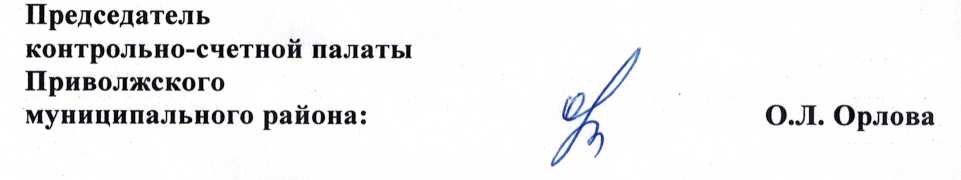 Дата и номер принятия НПА о бюджете Приволжского муниципального района и внесение изменений в бюджетОбщий объем доходов бюджета в сумме   руб.Общий объем расходовв сумме   руб.Дефицит бюджетав сумме   руб.30.12.2020  № 5551 775 894,6151 775 894,610,00отклонение+3 997 488,89+7 203 621,47+3 206 132,5804.02.2021 № 655 773 383,50  58 979 516,08  -3 206 132,58+2 985 785,25+1 028 399,66+1 957 385,5926.03.2021 № 1158 759 168,75  60 007 915,74  -1 248 746,99+37 952 935,74+36 704 188,75+1 248 746,99 25.10.2021 № 2096 712 104,4996 712 104,490,00-14 410 323,05-18 748 672,51-4 338 349,46 10.12.2021 № 3182 301 781,4477 963 431,98+4 338 349,46+4 616 197,38-1 619 044,57+6 235 241,9529.12.2021 № 3886 917 978,8276 344 387,41+10 573  591,41Наименование доходовИсполнение за 2020 гУточненный план на 2021 год Исполнение за 2021 гОтклонениеФакт +,-2020/2021ОтклонениеПлан факт 2021 года+,-Исполнено План факт 2021 годав %Удельный вес2021 г. в %Наименование доходовНалоговые и неналоговые доходы41 486 578,2044 564 950,5644 564 959,38+3 078 381,18+8,82100,054,1Налоговые доходы37 631 909,6143 119 013,7543 119 022,57+5 487 112,96+8,82100,052,4Неналоговые доходы3 854 668,591 445 936,811 445 936,81-2 408 731,78-100,01,7Безвозмездные поступления от других бюджетов29 352 497,8042 353 028,2637 772 229,02+8 419 731,22-4 580 799,2489,245,9Дотации6 893 226,0021 709 080,0021 709 080,00+14 815 854,00-100,026,4Субсидии15 513 140,717 420 030,306 346 970,51-9 166 170,20-1 073 059,7985,57,7Субвенции225 500,00232 400,00232 400,00+6 900,00-100,00,3  Иные межбюджетные трансферты6 720 631,0913 524 504,1410 016 764,69+3 296 133,60-3 507 739,4574,112,1Прочие безвозмездные поступления в бюджеты городских поселений58 000,0058 000,00-+58 000,00-100,00,1Возврат остатков субсидий, субвенций и иных межбюджетных трансфертов, имеющих целевое назначение, прошлых лет из бюджетов городских поселений-590 986,18-590 986,18--100,0-0,7ВСЕГО ДОХОДОВ70 839 076,0086 917 978,8282 337 188,40+11 498 112,40-4 580 790,4294,7100,0НаименованиеКод раздела, подразделаПлан2021 г.Факт2021 г.% исполненияОтклонение план/факт2021 г.Удельный весНаименованиеКод раздела, подразделаПлан2021 г.Факт2021 г.% исполненияОтклонение план/факт2021 г.в %Общегосударственные вопросы010020 506 544,9276 344 387,4195,5-914 027,2627,7Национальная оборона0200232 400,00232 400,00100,0-0,3Национальная безопасность и правоохранительная деятельность0300609 234,43609 234,43100,0-0,9Национальная экономика040029 663 248,7925 025 972,7184,4-4 637 276,0835,3Жилищно-коммунальное хозяйство050012 225 139,6312 225 139,63100,0-17,3Образование070024 944,0024 944,00100,0-0,1Культура, кинематография080012 836 817,6212 836 817,62100,0-18,1Социальная политика1000246 058,02246 058,02100,0-0,3ИТОГО76 344 387,4170 793 084,0992,7-5 551 303,32100,0НаименованиеПлан2021 г.Факт2021 г.НаименованиеПлан2021 г.Факт2021 г.Муниципальная программа Плесского городского поселения "Совершенствование местного самоуправления Плесского городского поселения"15 489 827,0414 044 988,07Муниципальная программа Плесского городского поселения "Социальная политика в Плесском городском поселении"255 186,02241 166,60Муниципальная программа " Защита населения и территории от чрезвычайных ситуаций, обеспечение пожарной безопасности и безопасности людей на водных объектах на 2019-2021 годы"609 234,43250 000,00Муниципальная программа "Комплексное развитие транспортной инфраструктуры Плёсского городского поселения на 2021-2023 годы"29 663 248,7916 294 500,63Муниципальная программа "Обеспечение качественными жилищно-коммунальными услугами населения Плесского городского поселения"970 740,101 219 823,20Муниципальная программа "Энергосбережение и повышение энергетической эффективности в Плесском городском поселении"2 000,00252 000,00Муниципальная программа "Развитие культуры и сферы досуга в Плесском городском поселении"12 834 817,6210 862 521,25Муниципальная программа "Благоустройство территорий Плесского городского поселения"7 472 505,606 589 317,43Муниципальная программа "Формирование современной городской среды на территории муниципального образования Плесского городского поселения"3 781 893,933 781 893,93Непрограммные расходы органов местного самоуправления Плесского городского поселения1 810 037,301 810 037,30ИТОГО76 344 387,4170 793 084,09